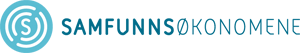 Kravskjema – Oslo kommuneNåværende:Hjemmel for lønnskrav (kryss av)Lønnskrav:Navn:Navn:Fødselsdato:Adresse:Postnr:Sted:Arbeidsgiver:E-post:E-post:Arbeidssted:Arbeidssted:StillingsbetegnelseStillingskodeFast/midlertidig stilling:Lønnsramme:Lønnstrinn:Tjenesteansiennitet:Tjenesteansiennitet:Stillingsprosent:Ordinære lokale forhandlingerForhandlinger på særskilt grunnlagStillingsbetegnelse:Stillingskode:Ny lønnsinnplassering:Lønnsramme:Begrunnelse for kravet